Российская Федерация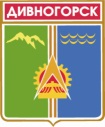 Администрация города ДивногорскаКрасноярского краяП О С Т А Н О В Л Е Н И Е _______________________________2014                                                 г. Дивногорск                                       № ____О внесении изменений в постановление администрации города Дивногорска от 18.05.2012 № 122п «Об утверждении Примерного положения об оплате труда работников муниципальныхучреждений в сфере культуры» (в ред. постановлений от 18.06.2012 № 145п, от 18.10.2012 № 208п, от 21.06.2013 № 107п, от 17.09.2013 № 177п, от 27.09.2013 № 190п, от 29.09.2014 №231п)В соответствии с нормами Трудового кодекса Российской Федерации, руководствуясь статьями 43, 53 Устава города  Дивногорска, ПОСТАНОВЛЯЮ:1. Внести в приложение к постановлению администрации города Дивногорска от 18.05.2012 № 122п «Об утверждении Примерного положения об оплате труда работников муниципальных учреждений в сфере культуры (в ред. постановлений от 18.06.2012 № 145п, от 18.10.2012 № 208п,                    от 21.06.2013 № 107п, от 27.09.2013 № 190п, от 29.09.2014 №231п) следующее изменение: 1.1. В пункте 2.5 раздела 2 Примерного положения об оплате труда работников муниципальных учреждений в сфере культуры слова «3002 рубля» заменить словами «3167 рублей».2. Постановление подлежит опубликованию в средствах массовой информации и размещению на официальном сайте администрации города в информационно-телекоммуникационной сети «Интернет».3. Настоящее постановление вступает в силу с момента опубликования и распространяет своё действие на правоотношения, возникшие с 01.10.2014.4. Контроль за исполнением постановления возложить на заместителя Главы города Кузнецову М.Г.Глава города                                                                                            Е.Е.Оль